HOW TO CREATE GOOGLE WEB STOREFollowing is the task list from the G Suite & Google Classroom presentation with accompanying screenshots. Work through the list to familiarize yourself with Google Web Store. Task ListGo to chrome.google.com/webstore. 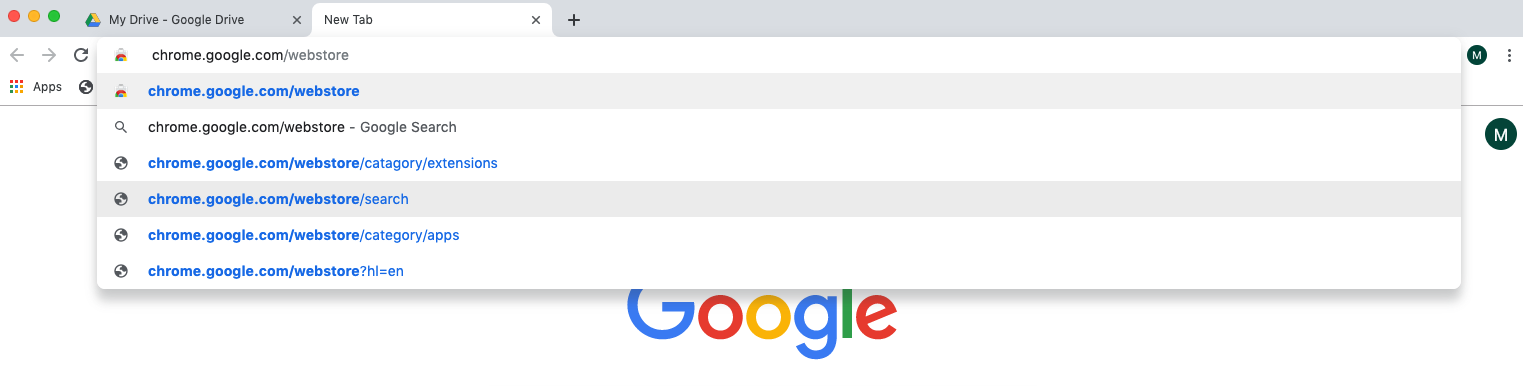 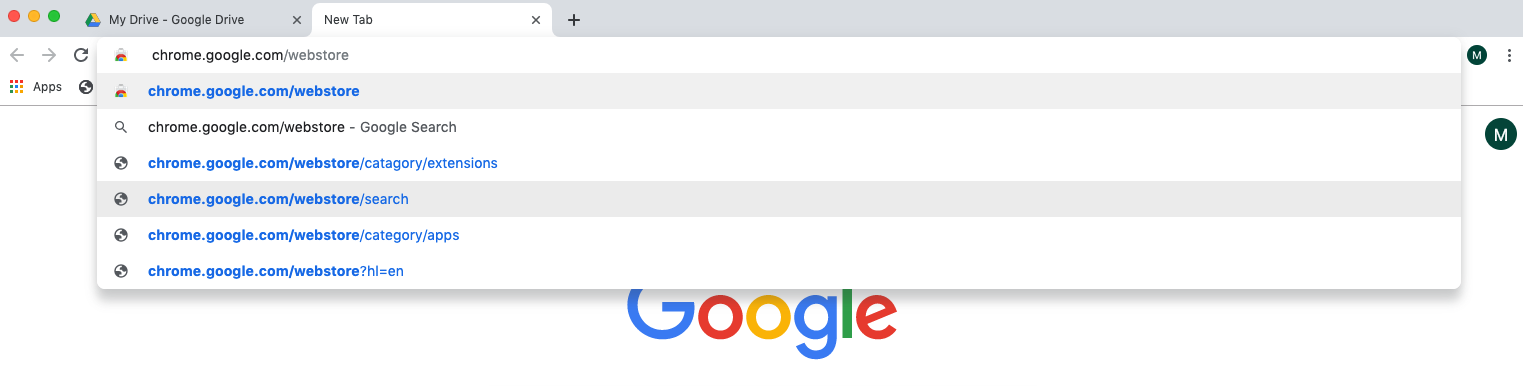 Select the “Extension” option.  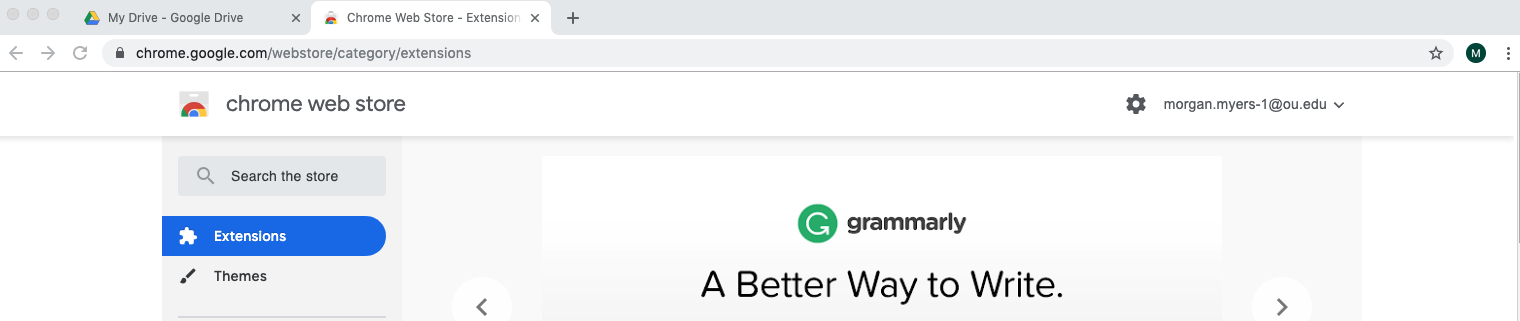 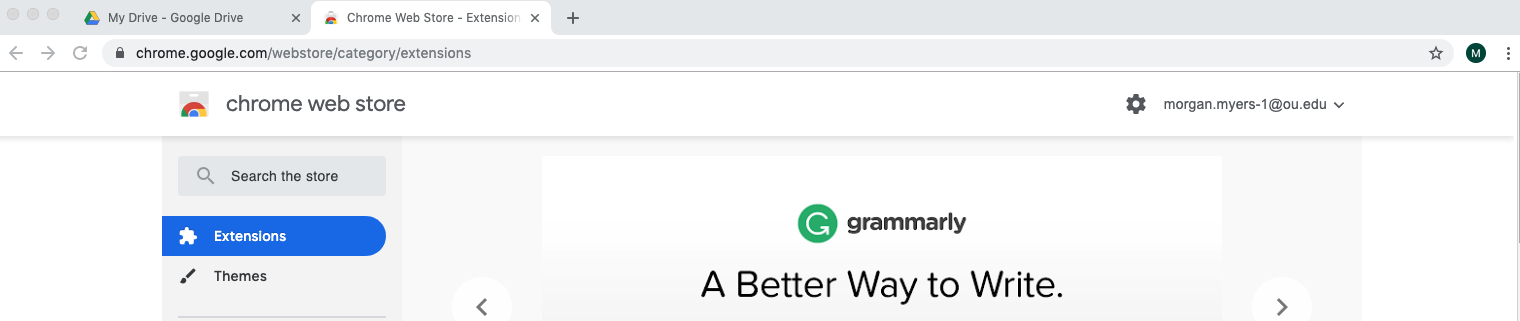 Using the search bar, search for “Fluany.” 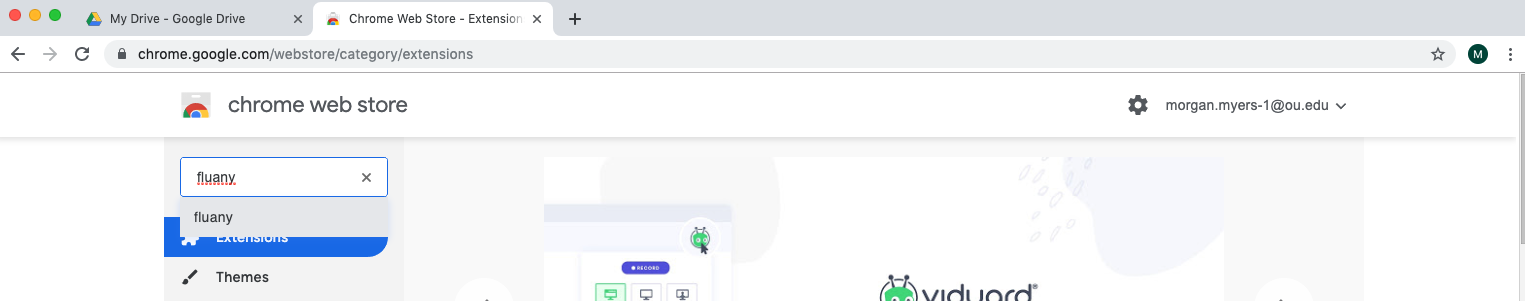 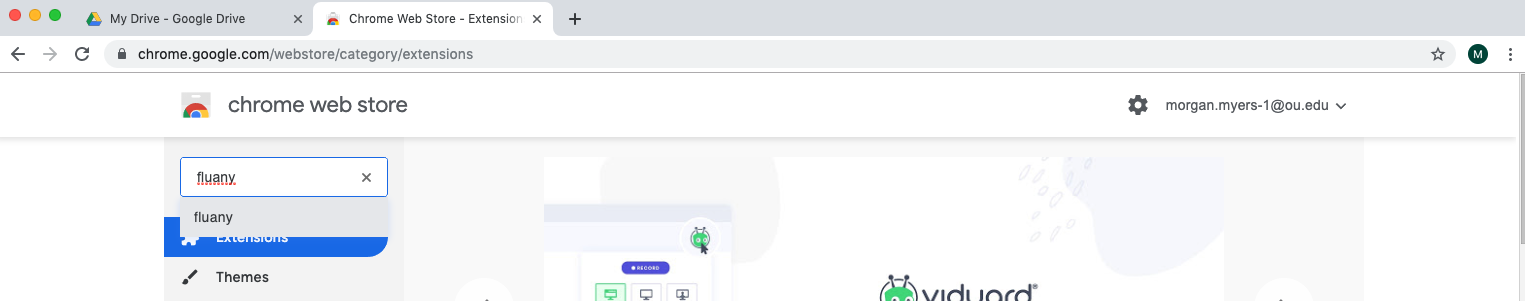 Select “Add to Chrome.” 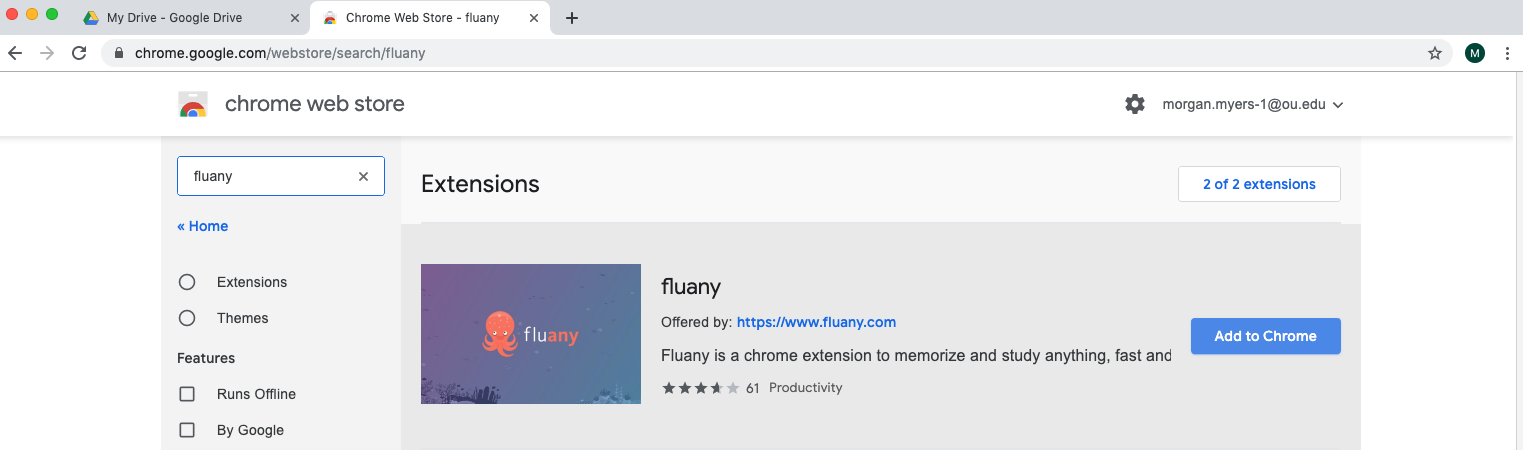 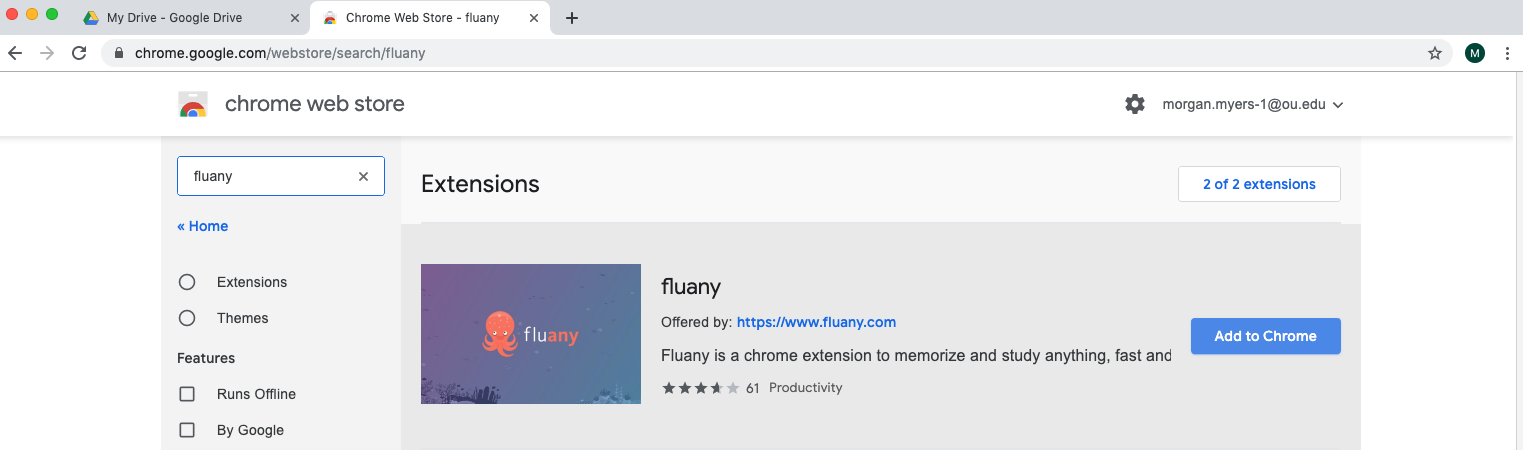 Open a new tab and select the new Fluany extension icon in the upper right hand corner.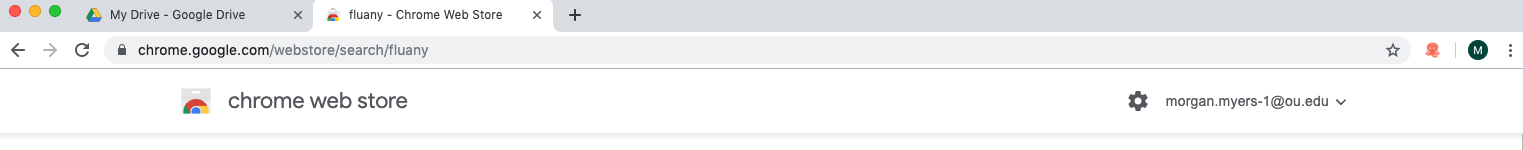 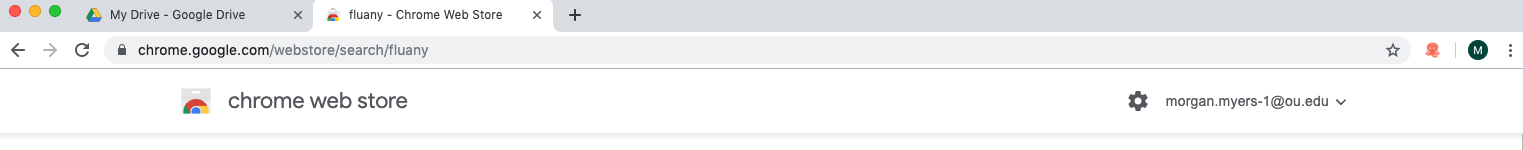 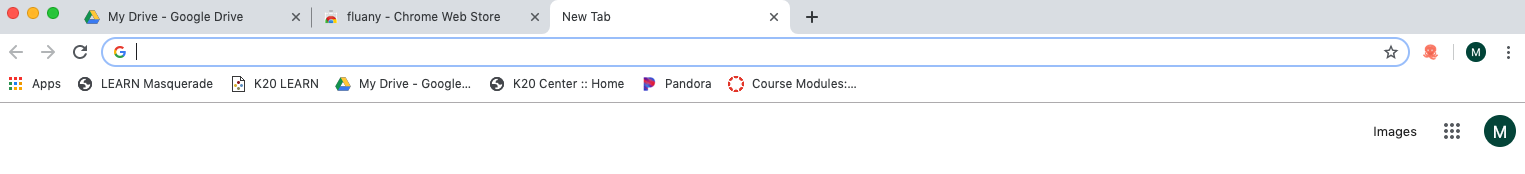 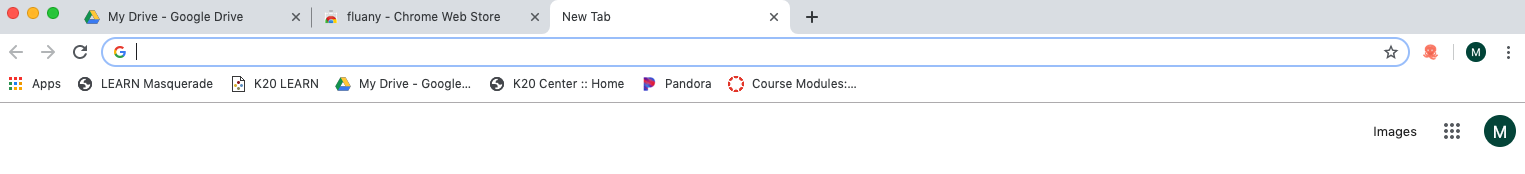 When prompted, create a new study list and explore the extension. 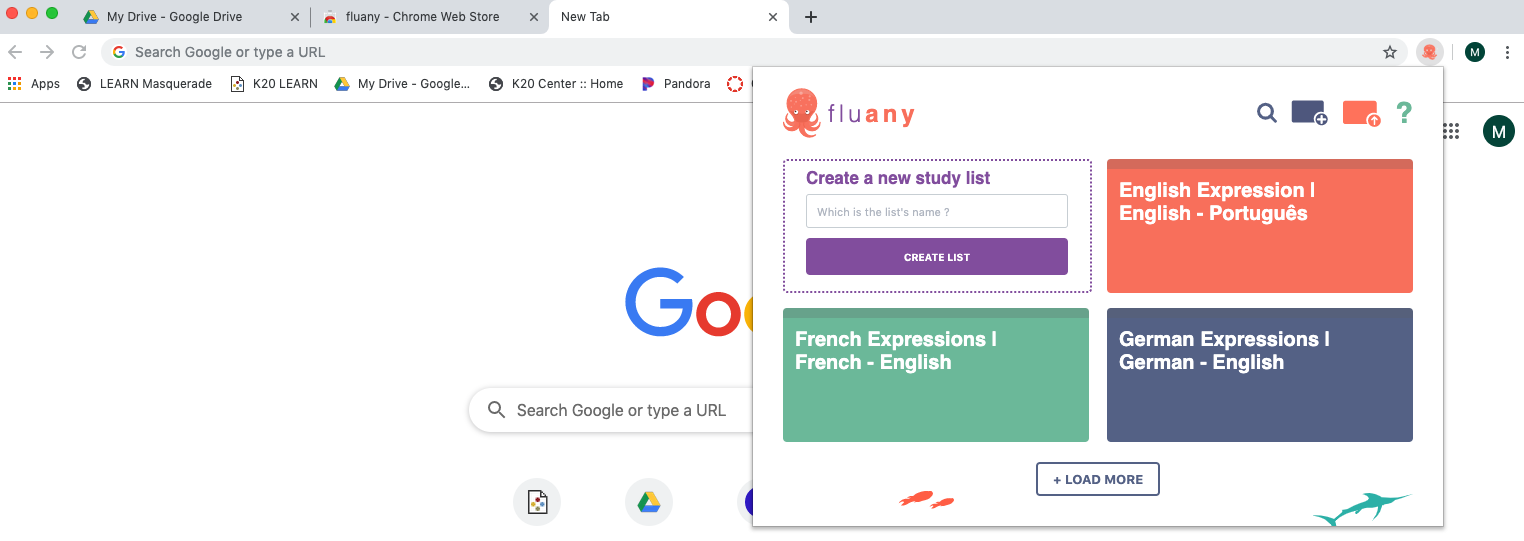 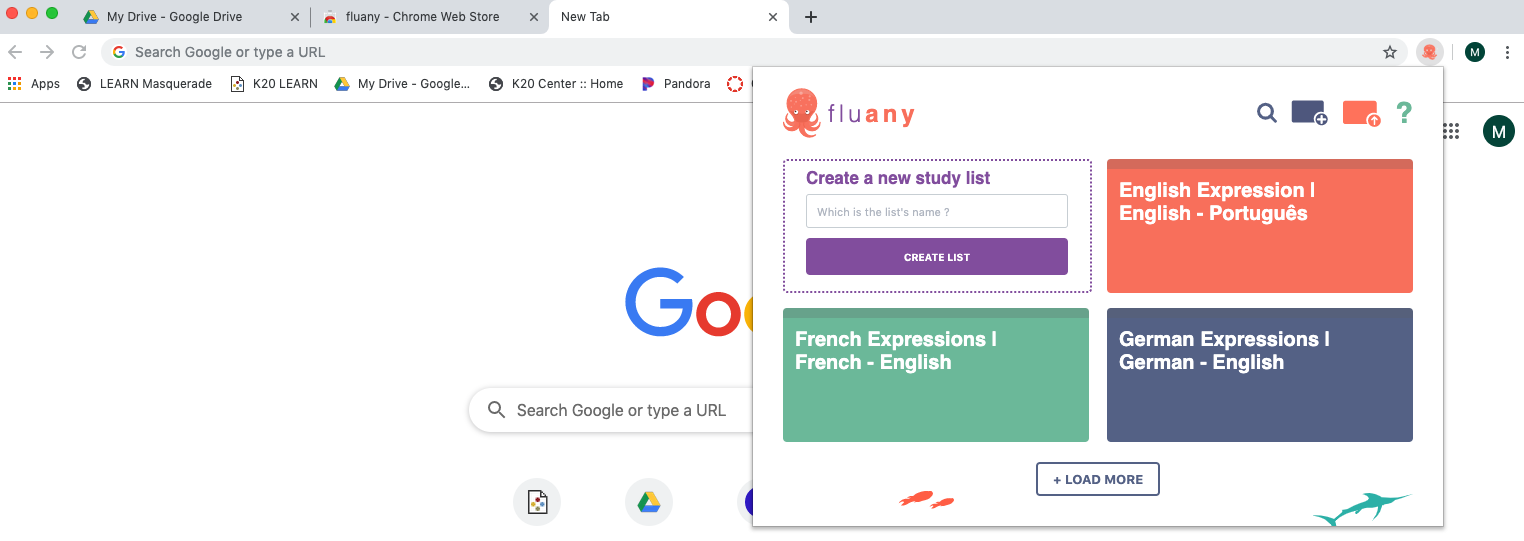 To remove the extension, click on the three vertical dots in the upper right hand corner. Select “More Tools” then “Extensions.”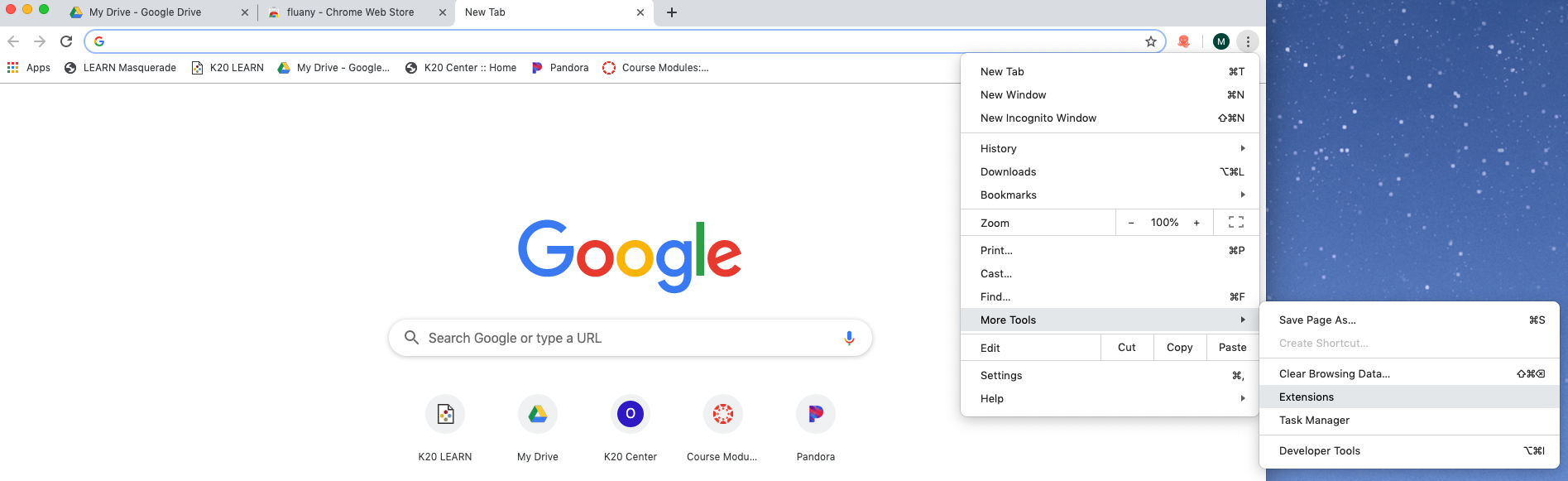 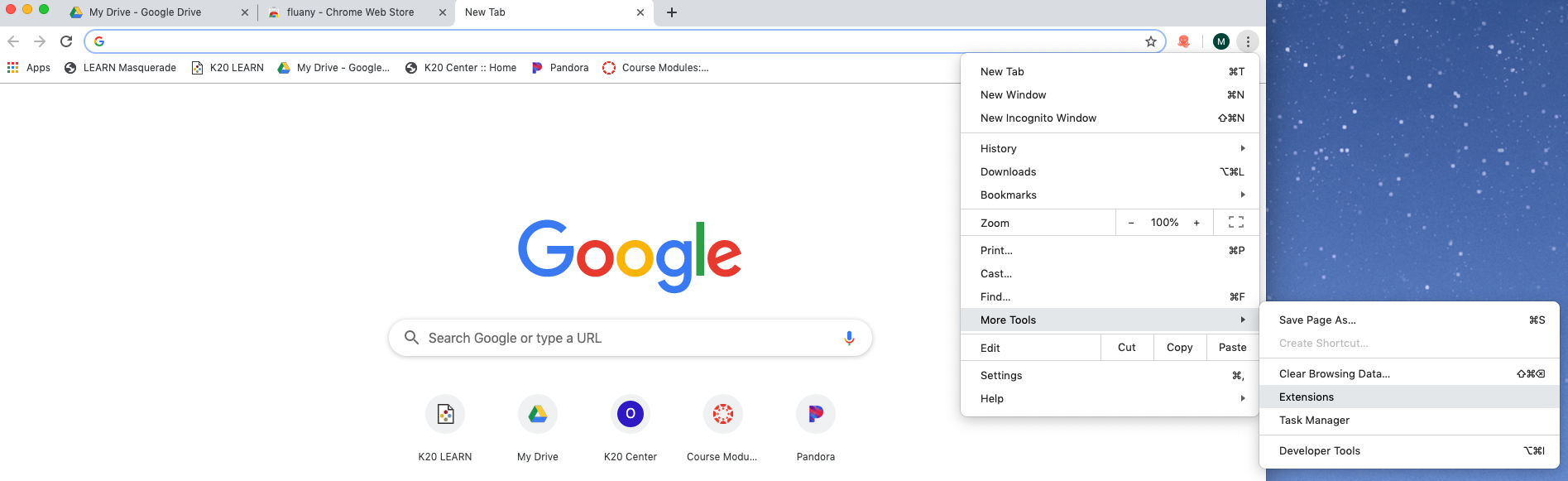 To disable, move the blue slide bar. To delete, select “Remove.”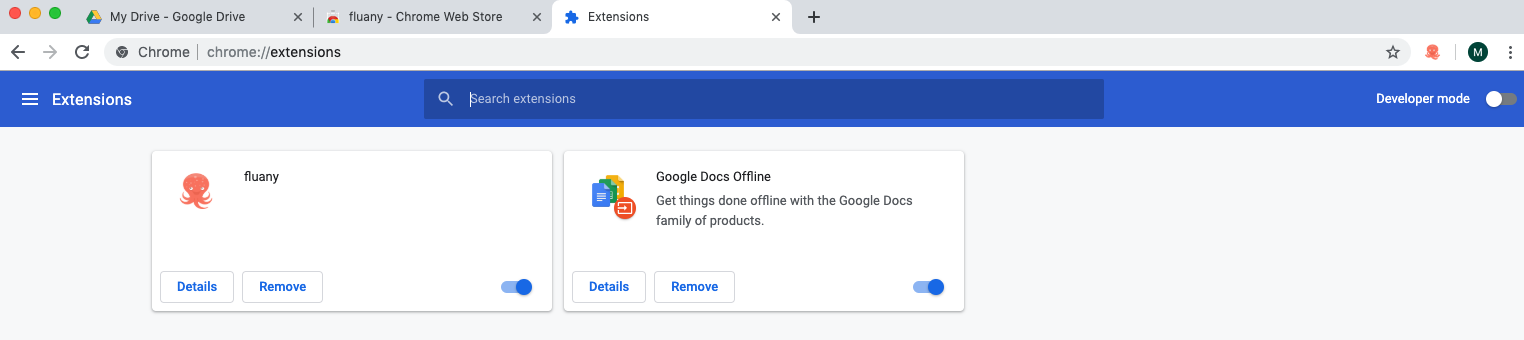 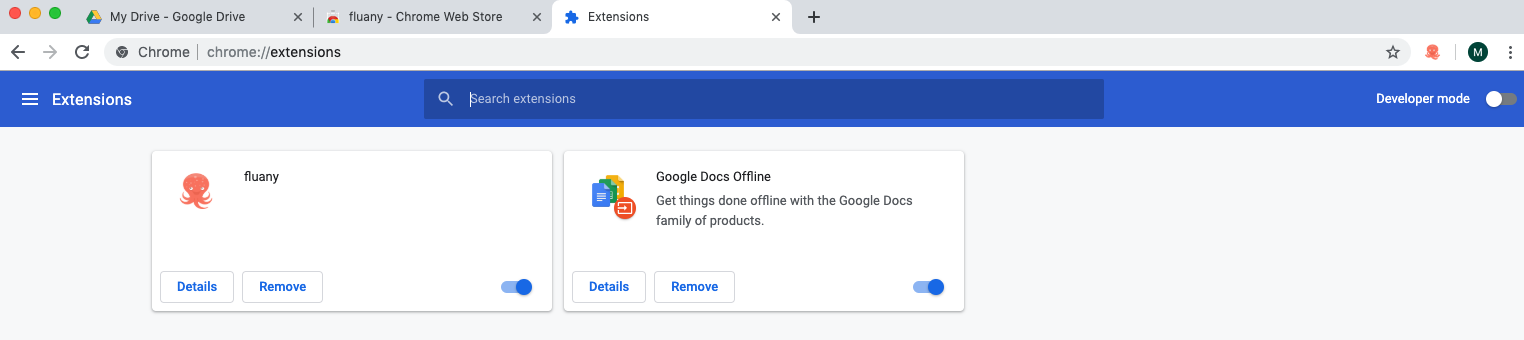 